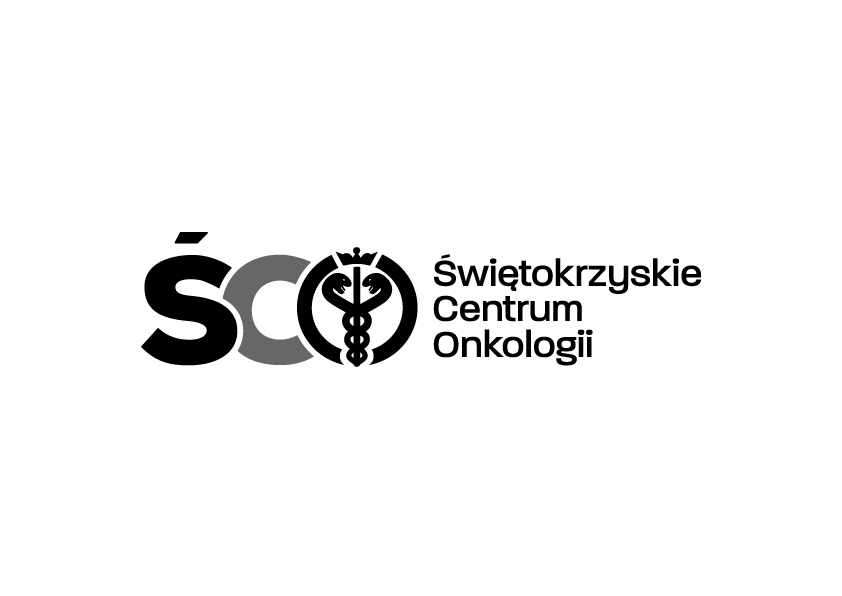 Adres: 25-734 Kielce, ul. Artwińskiego Sekcja Zamówień Publicznychtel.: 41 36 74 474/072Kielce, dn. 26 lutego 2021 r.AZP.2411.13.2021.AJInformacja o kwocie na sfinansowanie zamówienia Dot. postępowania na pogwarancyjne serwisowanie sprzętu medycznego DRX1 dla Świętokrzyskiego Centrum Onkologii w Kielcach 	Działając na podstawie art. 222 ust. 4 ustawy z dnia 11 września 2019 r. – Prawo zamówień publicznych, Zamawiający przekazuje informację dotyczącą kwoty, jaką zamierza przeznaczyć 
na sfinansowanie zamówienia tj.:  83 526,84 zł. brutto.